ЛЕКЦИЯ.ЗАДАНИЕ1. Внимательно проработать текст лекции.2. Основные положения внести в конспект для лекционных работ.Контроль качества строительно-монтажных работ и соблюдения нормативных документов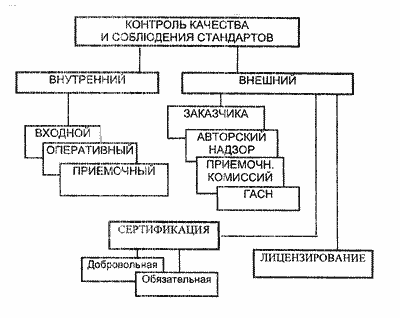 